Kroužek TAEKWONDO pro všechny ročníky. Cena od 2500Kč za pololetíTréninky jsou v tělocvičně v úterý od 18:30 h a ve čtvrtek od 18:30 h.Začínáme v září 2022, nábor probíhá stále, první ukázková hodina zdarma.Taekwondo klub Hornetwww.taekwondo-praha.czbren@taekwondo-praha.cz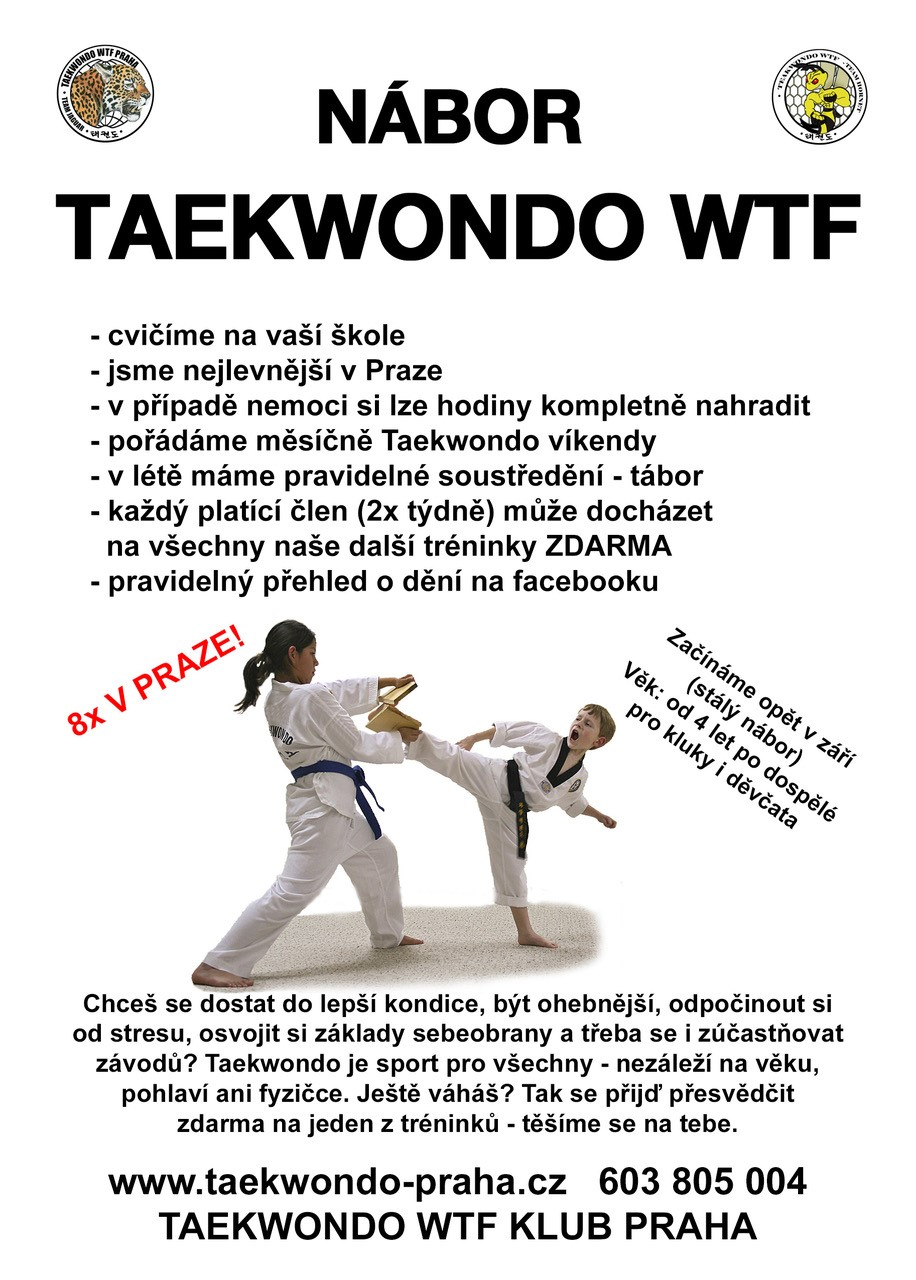 